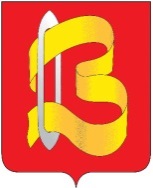 ПОСТАНОВЛЕНИЕАДМИНИСТРАЦИИ ГОРОДСКОГО ОКРУГА ВИЧУГА22 мая 2023 г.                                                                                                   № 443Об утверждении отчета о выполнении Плана мероприятий по реализации Стратегии социально-экономического развития городского округа Вичуга  на период 2021-2024 гг. по итогам 2022 годаВ соответствии с Федеральным законом от 06.10.2003 г. № 131-ФЗ «Об общих принципах организации местного самоуправления в Российской Федерации», постановлением администрации городского округа Вичуга от 29.10.2020 г. №676 «О разработке Стратегии социально-экономического развития городского округа Вичуга и Плана мероприятий по реализации Стратегии социально-экономического развития городского округа Вичуга», руководствуясь Уставом городского округа Вичуга, ПОСТАНОВЛЯЮ:1. Утвердить отчет о выполнении Плана мероприятий по реализации Стратегии социально-экономического развития городского округа Вичуга на период 2021-2024 гг. по итогам 2022 года согласно приложению к настоящему постановлению.   2. Опубликовать настоящее постановление в Вестнике органов местного самоуправления городского округа Вичуга и разместить на официальном сайте администрации городского округа Вичуга в информационно-телекоммуникационной сети «Интернет».3. Настоящее постановление вступает в силу с момента подписания.4. Контроль за выполнением настоящего постановления оставляю за собой.       Глава городского округа Вичуга                                                    П.Н. ПлоховПриложение  к постановлению администрации городского округа Вичуга от 22.05.2023 г. № 443Отчет о выполнении Плана мероприятий по реализации Стратегии социально-экономического развития городского округа Вичуга на период 2021-2024 гг. по итогам 2022 года№ п/пНаименование мероприятияОтветственныйисполнительИнформация о выполнении мероприятия (выполнено/выполнено частично/ не выполнено)Освоение финансовых средств, руб.Освоение финансовых средств, руб.Причины невыполне-ния, проблем-ные вопросы№ п/пНаименование мероприятияОтветственныйисполнительИнформация о выполнении мероприятия (выполнено/выполнено частично/ не выполнено)планфактПричины невыполне-ния, проблем-ные вопросыI. Цели по развитию экономического потенциала городского округа ВичугаI. Цели по развитию экономического потенциала городского округа ВичугаI. Цели по развитию экономического потенциала городского округа ВичугаI. Цели по развитию экономического потенциала городского округа ВичугаI. Цели по развитию экономического потенциала городского округа ВичугаI. Цели по развитию экономического потенциала городского округа ВичугаI. Цели по развитию экономического потенциала городского округа Вичуга 1. Развитие малого и среднего предпринимательства в городском округе Вичуга 1. Развитие малого и среднего предпринимательства в городском округе Вичуга 1. Развитие малого и среднего предпринимательства в городском округе Вичуга 1. Развитие малого и среднего предпринимательства в городском округе Вичуга 1. Развитие малого и среднего предпринимательства в городском округе Вичуга 1. Развитие малого и среднего предпринимательства в городском округе Вичуга 1. Развитие малого и среднего предпринимательства в городском округе Вичуга1.1.Повышение инвестиционной привлекательности городского округа ВичугаОтдел экономики, предпринимательства и рекламы администрации городского округа ВичугаВыполнено47 000 00047 000 000-1.2.Регулярная работа штаба по улучшению инвестиционного климата на территории городского округа ВичугаОтдел экономики, предпринимательства и рекламы администрации городского округа ВичугаВыполненоНе требует финансированияНе требует финансирования-2. Сохранение и создание новых рабочих мест в городском округе Вичуга2. Сохранение и создание новых рабочих мест в городском округе Вичуга2. Сохранение и создание новых рабочих мест в городском округе Вичуга2. Сохранение и создание новых рабочих мест в городском округе Вичуга2. Сохранение и создание новых рабочих мест в городском округе Вичуга2. Сохранение и создание новых рабочих мест в городском округе Вичуга2. Сохранение и создание новых рабочих мест в городском округе Вичуга2.1.Организация общественных работ и временной занятости молодежиОтдел экономики, предпринимательства и рекламы администрации городского округа ВичугаВыполнено404 000402 889,51-2.2.Реализация Плана мероприятий по созданию рабочих мест и развитию предпринимательской инициативы в городском округе ВичугаОтдел экономики, предпринимательства и рекламы администрации городского округа ВичугаВыполненоНе требует финансированияНе требует финансирования-II. Цели по развитию социальной сферы в городском округе ВичугаII. Цели по развитию социальной сферы в городском округе ВичугаII. Цели по развитию социальной сферы в городском округе ВичугаII. Цели по развитию социальной сферы в городском округе ВичугаII. Цели по развитию социальной сферы в городском округе ВичугаII. Цели по развитию социальной сферы в городском округе ВичугаII. Цели по развитию социальной сферы в городском округе Вичуга3. Развитие образования городского округа Вичуга3. Развитие образования городского округа Вичуга3. Развитие образования городского округа Вичуга3. Развитие образования городского округа Вичуга3. Развитие образования городского округа Вичуга3. Развитие образования городского округа Вичуга3. Развитие образования городского округа Вичуга3.1.Развитие дошкольного образования детей в городском округе ВичугаОтдел образования администрации городского округа ВичугаВыполнено167 261 603,67163 017 399,55-3.2.Развитие общего образования  в городском округе ВичугаОтдел образования администрации городского округа ВичугаВыполнено257 231 231,41 245 121 905,66-3.3.Развитие дополнительного образования детей  в городском округе ВичугаОтдел образования администрации городского округа ВичугаВыполнено11 305 054,1111 039 625,66-3.4.Развитие дополнительного образования в сфере культуры и искусства  в городском округе ВичугаОтдел образования администрации городского округа ВичугаВыполнено22 705 558,7822 658 073,61-3.5.Развитие дополнительного образования в сфере физической культуры и спорта  в городском округе ВичугаОтдел образования администрации городского округа ВичугаВыполнено40 267 692,1639 319 985,44-3.6.Организация  отдыха  детей в каникулярное время  в образовательных организациях  в городском округе ВичугаОтдел образования администрации городского округа ВичугаВыполнено3 944 172,183 857 332,20-3.7.Развитие кадрового и инновационного потенциала образования  в городском округе ВичугаОтдел образования администрации городского округа ВичугаВыполнено41 871,5241 871,52-3.8.Создание современных условий обучения в муниципальных образовательных  учреждениях  в городском округе ВичугаОтдел образования администрации городского округа ВичугаВыполнено3 193 300,003 015 450,00-3.9Предоставление мер социальной поддержки в сфере образования  в городском округе ВичугаОтдел образования администрации городского округа ВичугаВыполнено21 533 208,3317 252 285,95-3.10.Обеспечение возможностей для получения образования детьми с ограниченными возможностями здоровья в городском округе ВичугаОтдел образования администрации городского округа ВичугаВыполненоНе требует финансированияНе требует финансирования4. Развитие культуры и туризма в городском округе Вичуга4. Развитие культуры и туризма в городском округе Вичуга4. Развитие культуры и туризма в городском округе Вичуга4. Развитие культуры и туризма в городском округе Вичуга4. Развитие культуры и туризма в городском округе Вичуга4. Развитие культуры и туризма в городском округе Вичуга4. Развитие культуры и туризма в городском округе Вичуга4.1.Организация  культурного досуга и отдыха населения в городском округе ВичугаОтдел культуры администрации городского округа ВичугаВыполнено51 974 573,4151 407 547,81-4.2.Библиотечно-информационное обслуживание населения в городском округе ВичугаОтдел культуры администрации городского округа ВичугаВыполнено6 550 104,626 512 665,75-4.3.Музейно – выставочная деятельность в городском округе ВичугаОтдел культуры администрации городского округа ВичугаВыполнено5 846 382,165 826 264,51-4.4.Формирование и развитие архивных фондов в городском округе ВичугаОтдел культуры администрации городского округа ВичугаВыполнено1 280 229,081 256 123,37-5. Развитие физической культуры и спорта в городском округе Вичуга5. Развитие физической культуры и спорта в городском округе Вичуга5. Развитие физической культуры и спорта в городском округе Вичуга5. Развитие физической культуры и спорта в городском округе Вичуга5. Развитие физической культуры и спорта в городском округе Вичуга5. Развитие физической культуры и спорта в городском округе Вичуга5. Развитие физической культуры и спорта в городском округе Вичуга5.1.Организация досуга населения в области физической культуры и спорта  в городском округе ВичугаКомитет по физической культуре и спорту администрации городского округа ВичугаВыполнено10 821 948,7910 750 026,75-5.2.Развитие системы подготовки спортивного резерва  в городском округе ВичугаКомитет по физической культуре и спорту администрации городского округа ВичугаВыполнено1 776 779,321 641 207,50-6.  Реализация молодежной политики в городском округе Вичуга6.  Реализация молодежной политики в городском округе Вичуга6.  Реализация молодежной политики в городском округе Вичуга6.  Реализация молодежной политики в городском округе Вичуга6.  Реализация молодежной политики в городском округе Вичуга6.  Реализация молодежной политики в городском округе Вичуга6.  Реализация молодежной политики в городском округе Вичуга6.1.Проведение мероприятий в рамках реализации молодежной политики в городском округе ВичугаАдминистрация городского округа Вичуга (ведущий специалист по работе с молодежью)Выполнено150 600111 515,60 -7.  Обеспечение безопасности населения в городском округе Вичуга7.  Обеспечение безопасности населения в городском округе Вичуга7.  Обеспечение безопасности населения в городском округе Вичуга7.  Обеспечение безопасности населения в городском округе Вичуга7.  Обеспечение безопасности населения в городском округе Вичуга7.  Обеспечение безопасности населения в городском округе Вичуга7.  Обеспечение безопасности населения в городском округе Вичуга7.1.Предупреждение и ликвидация чрезвычайных ситуаций в городском округе ВичугаАдминистрация городского округа Вичуга (ведущий специалист по военно-мобилизационной работе)Выполнено5 104 769,745 090 006,57-7.2.Профилактика правонарушений и противодействие терроризму и экстремизму в городском округе ВичугаАдминистрация городского округа Вичуга (ведущий специалист по военно-мобилизационной работе)Выполнено61 900,0061 898,00-8.  Социальная поддержка населения городского округа Вичуга8.  Социальная поддержка населения городского округа Вичуга8.  Социальная поддержка населения городского округа Вичуга8.  Социальная поддержка населения городского округа Вичуга8.  Социальная поддержка населения городского округа Вичуга8.  Социальная поддержка населения городского округа Вичуга8.  Социальная поддержка населения городского округа Вичуга8.1.Поддержка отдельных категорий жителей городского округа ВичугаАдминистрация городского округа Вичуга Выполнено378 384,00346 664,00-8.2.Поддержка социально ориентированных некоммерческих организаций в городском округе ВичугаАдминистрация городского округа Вичуга Выполнено395 200395 000-8.3.Организация акций и мероприятий для отдельных категорий граждан, нуждающихся в особом вниманииАдминистрация городского округа ВичугаВыполнено150 000150 000-8.4.Оказание мер социальной поддержки медицинским работникам ОБУЗ «Вичугская ЦРБ»Администрация городского округа ВичугаВыполнено748 000564 667,00- III. Цели по развитию жилищно-коммунального хозяйства III. Цели по развитию жилищно-коммунального хозяйства III. Цели по развитию жилищно-коммунального хозяйства III. Цели по развитию жилищно-коммунального хозяйства III. Цели по развитию жилищно-коммунального хозяйства III. Цели по развитию жилищно-коммунального хозяйства III. Цели по развитию жилищно-коммунального хозяйства9.  Энергосбережение в жилищно-коммунальном комплексе городского округа Вичуга9.  Энергосбережение в жилищно-коммунальном комплексе городского округа Вичуга9.  Энергосбережение в жилищно-коммунальном комплексе городского округа Вичуга9.  Энергосбережение в жилищно-коммунальном комплексе городского округа Вичуга9.  Энергосбережение в жилищно-коммунальном комплексе городского округа Вичуга9.  Энергосбережение в жилищно-коммунальном комплексе городского округа Вичуга9.  Энергосбережение в жилищно-коммунальном комплексе городского округа Вичуга9.1.Мероприятия по энергосбережению и повышению энергетической эффективностиАдминистрация городского округа Вичуга, муниципальные унитарные предприятия городского округа ВичугаВыполнено1 743 5001 743 500-9.2.Установка газового и сантехнического оборудования, индивидуальных приборов учета коммунальных ресурсов, проведение технического диагностирования газового оборудования в муниципальном жилом фонде городского округа ВичугаОтдел строительства, ЖКХ, транспорта и связи администрации городского округа ВичугаВыполнено150 000,0044 861,10-10.  Транспортная инфраструктура в городском округе Вичуга10.  Транспортная инфраструктура в городском округе Вичуга10.  Транспортная инфраструктура в городском округе Вичуга10.  Транспортная инфраструктура в городском округе Вичуга10.  Транспортная инфраструктура в городском округе Вичуга10.  Транспортная инфраструктура в городском округе Вичуга10.  Транспортная инфраструктура в городском округе Вичуга10.1.Ремонт автомобильных дорог общего пользования местного значения, придомовых территорий многоквартирных домов и проездов к придомовым территориям многоквартирных домовОтдел строительства, ЖКХ, транспорта и связи администрации городского округа ВичугаВыполнено63 242 939,8859 021 717,27-10.2.Содержание автомобильных дорог общего пользования местного значения, придомовых территорий многоквартирных домов и проездов к придомовым территориям многоквартирных домов, а также мостов и иных транспортных инженерных сооруженийОтдел строительства, ЖКХ, транспорта и связи администрации городского округа ВичугаВыполнено17 428 601,0317 317 602,00-10.3.Организация и повышение безопасности дорожного движенияОтдел строительства, ЖКХ, транспорта и связи администрации городского округа ВичугаВыполнено890 000,00858 293,60-11.  Обеспечение граждан жильем в городском округе Вичуга11.  Обеспечение граждан жильем в городском округе Вичуга11.  Обеспечение граждан жильем в городском округе Вичуга11.  Обеспечение граждан жильем в городском округе Вичуга11.  Обеспечение граждан жильем в городском округе Вичуга11.  Обеспечение граждан жильем в городском округе Вичуга11.  Обеспечение граждан жильем в городском округе Вичуга11.1.Обеспечение жильем молодых семей в городском округе ВичугаОтдел строительства, ЖКХ, транспорта и связи администрации городского округа ВичугаВыполнено1 471 301,491 445 552,34-11.2.Государственная и муниципальная поддержка граждан в сфере ипотечного жилищного кредитования в городском округе Вичуга Отдел строительства, ЖКХ, транспорта и связи администрации городского округа ВичугаВыполнено735 650,75656 349,2711.3.Предоставление жилых помещений детям-сиротам и детям, оставшимся без попечения родителей, лицам из их числа по договорам найма специализированных помещений в городском округе ВичугаОтдел строительства, ЖКХ, транспорта и связи администрации городского округа ВичугаВыполнено7 871 000,607 170 608,00-12. Благоустройство городского округа Вичуга12. Благоустройство городского округа Вичуга12. Благоустройство городского округа Вичуга12. Благоустройство городского округа Вичуга12. Благоустройство городского округа Вичуга12. Благоустройство городского округа Вичуга12. Благоустройство городского округа Вичуга12.1.Организация наружного освещения,  ремонт и текущее содержание объектов уличного освещенияОтдел строительства, ЖКХ, транспорта и связи администрации городского округа ВичугаВыполнено19 600 000,0019 365 086,35-12.2.Озеленение территорий общего пользования в городском округе ВичугаОтдел строительства, ЖКХ, транспорта и связи администрации городского округа ВичугаВыполнено1 758 200,001 758 200,00-12.3.Благоустройство территорий общего пользования в городском округе ВичугаОтдел строительства, ЖКХ, транспорта и связи администрации городского округа ВичугаВыполнено2 090 900,001 947 797,63-13.  Формирование комфортной городской среды13.  Формирование комфортной городской среды13.  Формирование комфортной городской среды13.  Формирование комфортной городской среды13.  Формирование комфортной городской среды13.  Формирование комфортной городской среды13.  Формирование комфортной городской среды13.1.Благоустройство общественных территорий городского округа ВичугаОтдел строительства, ЖКХ, транспорта и связи администрации городского округа ВичугаВыполнено4 229 088,534 229 088,53-13.2.Благоустройство дворовых территорий  городского округа Вичуга в рамках поддержки местных инициативОтдел строительства, ЖКХ, транспорта и связи администрации городского округа ВичугаВыполнено7 431 612,547 431 612,54-IV.  Цели по созданию условий для развития информационного общества в городском округе ВичугаIV.  Цели по созданию условий для развития информационного общества в городском округе ВичугаIV.  Цели по созданию условий для развития информационного общества в городском округе ВичугаIV.  Цели по созданию условий для развития информационного общества в городском округе ВичугаIV.  Цели по созданию условий для развития информационного общества в городском округе ВичугаIV.  Цели по созданию условий для развития информационного общества в городском округе ВичугаIV.  Цели по созданию условий для развития информационного общества в городском округе Вичуга14.  Предоставление муниципальных и государственных услуг по принципу «одного окна» в городском округе Вичуга14.  Предоставление муниципальных и государственных услуг по принципу «одного окна» в городском округе Вичуга14.  Предоставление муниципальных и государственных услуг по принципу «одного окна» в городском округе Вичуга14.  Предоставление муниципальных и государственных услуг по принципу «одного окна» в городском округе Вичуга14.  Предоставление муниципальных и государственных услуг по принципу «одного окна» в городском округе Вичуга14.  Предоставление муниципальных и государственных услуг по принципу «одного окна» в городском округе Вичуга14.  Предоставление муниципальных и государственных услуг по принципу «одного окна» в городском округе Вичуга14.1.Обеспечение деятельности муниципального бюджетного учреждения городского округа Вичуга «Многофункциональный центр предоставления государственных и муниципальных услуг»Администрация городского округа ВичугаВыполнено4 832 230,464 832 230,46 -15.  Предоставление муниципальных услуг в электронном виде в городском округе Вичуга15.  Предоставление муниципальных услуг в электронном виде в городском округе Вичуга15.  Предоставление муниципальных услуг в электронном виде в городском округе Вичуга15.  Предоставление муниципальных услуг в электронном виде в городском округе Вичуга15.  Предоставление муниципальных услуг в электронном виде в городском округе Вичуга15.  Предоставление муниципальных услуг в электронном виде в городском округе Вичуга15.  Предоставление муниципальных услуг в электронном виде в городском округе Вичуга15.1.Повышение качества и доступности предоставления государственных и муниципальных услугАдминистрация городского округа ВичугаВыполненоНе требует финансированияНе требует финансирования-V.  Бюджетная политика городского округа ВичугаV.  Бюджетная политика городского округа ВичугаV.  Бюджетная политика городского округа ВичугаV.  Бюджетная политика городского округа ВичугаV.  Бюджетная политика городского округа ВичугаV.  Бюджетная политика городского округа ВичугаV.  Бюджетная политика городского округа Вичуга16.  Долгосрочная сбалансированность и устойчивость бюджетной системы 16.  Долгосрочная сбалансированность и устойчивость бюджетной системы 16.  Долгосрочная сбалансированность и устойчивость бюджетной системы 16.  Долгосрочная сбалансированность и устойчивость бюджетной системы 16.  Долгосрочная сбалансированность и устойчивость бюджетной системы 16.  Долгосрочная сбалансированность и устойчивость бюджетной системы 16.  Долгосрочная сбалансированность и устойчивость бюджетной системы 16.1.Регулярная работа межведомственной комиссии по обеспечению своевременности и полноты поступления обязательных платежей в бюджеты всех уровней бюджетной системы и государственные внебюджетные фонды в городском округе ВичугаФинансовый отдел администрации городского округа ВичугаВыполненоНе требует финансированияНе требует финансирования-